Allegato BDICHIARAZIONE SOSTITUTIVA DI CERTIFICAZIONE(Art. 46 del D.P.R. 445 del 28 dicembre 2000)INDAGINE DI MERCATO ESPLORATIVA NON VINCOLANTE Il/I sottoscritto/i………………………………………, nato/i il ………………. a………………, e residente in ……………………………………………via/c.so/p.zza ……………………………ai sensi degli arti 46 e 47 del D.P.R. del 28 dicembre 2000, n. 445, consapevole/i delle responsabilità penali derivanti da dichiarazioni mendaci, falsità negli atti, uso di atti falsiDICHIARA/NOl’insussistenza dei motivi di esclusione di cui all’art. 94 del D. lgs. n. 36 del 2023 ed in particolare:di non essere stato dichiarato interdetto/i, inabilitato/i o fallito/i o comunque destinatario di provvedimenti che comportino il divieto di contrarre con la pubblica amministrazione e che a proprio carico non sono in corso procedimenti per la dichiarazione di una di tali situazioni(in caso di partecipazione in forma associata)che la Ditta Individuale / Società / Ente / Associazione / Fondazione non si trova in stato di fallimento, di liquidazione coatta, di concordato preventivo o sottoposta a procedure concorsuali o a qualunque altra procedura che denoti lo stato di insolvenza o la cessazione dell’attività, e non è destinataria/o di provvedimenti giudiziari che applicano le sanzioni amministrative di cui al D.lgs. 231/2001;che non sussiste la causa di decadenza, di sospensione o di divieto previste dall’articolo 67 del decreto legislativo 6 settembre 2011, n. 159 o di un tentativo di infiltrazione mafiosa di cui all’articolo 84, comma 4, del medesimo decreto;che nei propri confronti non è stata pronunciata sentenza definitiva di condanna, o emesso decreto penale di condanna divenuto irrevocabile, oppure sentenza di applicazione della pena su richiesta, ai sensi dell'articolo 444 del codice di procedura penale, per reati gravi in danno dello Stato o della Comunità che incidono sulla moralità professionale ed in particolare per i reati di cui alle lettere a) e b) del comma 1 dell'art. 94 del D.lgs. 36/2023;che nei propri confronti non è stata pronunciata sentenza definitiva di condanna, o emesso decreto penale di condanna divenuto irrevocabile, oppure sentenza di applicazione della pena su richiesta, ai sensi dell'articolo 444 del codice di procedura penale per uno o più reati di partecipazione a un'organizzazione criminale, corruzione, frode, riciclaggio, terrorismo, sfruttamento del lavoro minorile e ogni altro delitto da cui derivi, quale pena accessoria, l’incapacità di contrarre con la pubblica amministrazione;di non avere commesso violazioni gravi, definitivamente accertate, rispetto agli obblighi relativi al pagamento delle imposte e tasse, - secondo la legislazione italiana o quella dello Stato di appartenenza;di non avere commesso violazioni gravi, definitivamente accertate, alle norme in materia di contributi previdenziali e assistenziali, secondo la legislazione italiana o dello Stato di appartenenza;di non essere stato vittima dei reati previsti e puniti dagli articoli 317 e 629 del codice penale aggravati ai sensi dell’articolo 7 del decreto-legge 13 maggio 1991, n. 152, convertito, con modificazioni, dalla legge 12 luglio 1991, n. 203,o in alternativache pur essendo stato vittima dei reati di cui sopra non ha omesso di denunciare i fatti all’autorità giudiziaria, salvo che ricorrano i casi previsti dall’ articolo 4, primo comma, della legge 24 novembre 1981, n. 689.Allega alla presente copia fotostatica di un proprio documento di riconoscimento in corso di validità.Luogo, data								IL/I DICHIARANTE/I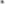 ________________					_______________________*NB: in caso di partecipazione in forma associata, le dichiarazioni di cui alle lettere b), c), d), e), f), g) vanno rese anche dagli amministratori delegati e dai procuratori muniti di poteri di rappresentanza verso l’esterno. Inoltre, le dichiarazioni di cui alle lettere c) e d), devono essere rese anche in nome e per conto dei seguenti soggetti: il titolare se si tratta di impresa individuale; tutti i soci per le società in nome collettivo; tutti i soci accomandatari per le società in accomandita semplice; tutti i membri del consiglio di amministrazione cui sia stata conferita la legale rappresentanza, tutti i membri di direzione o di vigilanza, tutti i soggetti muniti di poteri di rappresentanza, di direzione o di controllo, il socio unico persona fisica, ovvero il socio di maggioranza in caso di società con meno di quattro soci, se si tratta di altro tipo di società o consorzio; soggetti cessati dalla carica nell’anno antecedente la data di pubblicazione del bando.